К А Р А Р                                                             ПОСТАНОВЛЕНИЕ25.08.2021 г.                                   №  23                                    25.08.2021г.                          О  присвоении   и   аннулировании    адреса.              Руководствуясь     Федеральным   законом от  06.10.2003 № 131-ФЗ     Об  общих  принципах  организации  местного  самоуправления  в  Российской  Федерации”,   Федеральным  законом  от  28.12.2013 № 443-ФЗ “ О  федеральной информационной  адресной  системе  и о  внесении  изменений  в  Федеральный  закон  “  Об  общих  принципах  организации   местного  самоуправления  в  Российской  Федерации”, Правилами присвоения,  изменения  и  аннулирования  адресов,  утвержденными  Постановлением     Правительства  Российской   Федерации    от 19.11.2014  №1221,ПОСТАНОВЛЯЮ:    В связи  с  неправильным   внесением  в  ФИАС  адреса  дома,   расположенного  по  адресу:  452047. Российская   Федерация,  Республика   Башкортостан, Бижбулякский  муниципальный район,  Сельское  поселение  Зириклинский  сельсовет, село  Малый Седяк,  улица  Нагорная,  дом 8А;Аннулировать   следующие  сведения  об  адресе  в  государстенном  адресном  реестре          4624555a-f44f-4ab6-8d13-c4d130269f30Присвоить  почтовый  адрес   дому: 452047. Российская  Федерация,  Республика   Башкортостан,  Бижбулякский   муниципальный  район, Сельское  поселение  Зириклинский  сельсовет, село  Малый  Седяк, улица  Нагорная,  дом  8а.                        Глава сельского  поселения                        Зириклинский   сельсовет                                          А.Г.ПетровБашҡортостан РеспубликаһыБишбүләк районы муниципаль районы Ерекле ауыл советы хакимиэте452050, Ерекле  ауылы, Үзәк урамы, 67Тел. 8(34743)2-74-00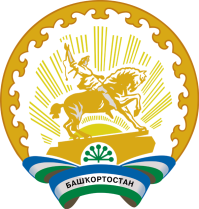 Администрация  сельского поселения Зириклинский  сельсовет     муниципального района               Бижбулякский район    Республики Башкортостан452050, село Зириклы, ул.Центральная, 67 Тел. 8(34743)2-74-00